Nome do Produto: PÃO DE QUEIJO RECHEADO DE FRANGODescrição do Produto: Pão de Queijo recheado de frango em formato redondo, empanado no queijo parmesão ralado fino, congelado, média de peso por unidade 20 gramas (Mini) e 100 gramas (Grande).Marca do Fabricante e Embalador: DIVINU´S FOOD INDÚSTRIA E COMÉRCIO DE PRODUTOS ALIMENTÍCIOS LTDA-EPP CNPJ: 17.977.724.0001/92Embalagem Primária: Embalagem plástica de Polietileno BD, impressão frente e verso, solda SPL, pacote 1 kg. (Impressão de Fabricação, Validade e Lote vide borda)CÓDIGO DE BARRAS: 7898552532857Embalagem Secundária: Papelão FASA-67CC/BC, dimensões internas: 492X242X136, gramatura 665 g/m², espessura 6,54 mm.Destino do Produto: Mercado InternoArmazenamento:  -12° C ou mais frioTransporte: Transportado em veículos fechados, limpos, livre de umidade e destinado unicamente para transporte de alimentos congelados.Temperatura de Transporte: -12° C ou mais frioPrazo de Validade: 120 (cento e vinte) dias, a partir da data de fabricação.Registro do Produto: Produto isento de registro conforme Resolução RDC-27, de 06/08/2010INGREDIENTES:Massa: Amido especial para pão de queijo (fécula de mandioca, amido modificado, polvilho azedo, gordura vegetal, leite em pó e sal), água, ovo integral pasteurizado, óleo vegetal de soja, queijo parmesão (leite pasteurizado, fermento lático, sal e coalho. estabilizante: cloreto de cálcio INS 50; acidulante: ácido lático INS 270; antiaglutinante: celulose microcristalina INS 460I), leite integral em pó (soro de leite, fluído integral, creme de leite e/ou creme de soro, maltodextrina, açúcar, estabilizante citrato de sódio, regulador de acidez (Carbonato de cálcio – INS 170) e mix de vitaminas e minerais (A, C, D e Ferro)), gordura vegetal de palma, sal refinado, aromatizante idêntico ao natural sabor queijo tipo parmesão (sal refinado, amido de milho, glutamato monossódico (realçador de sabor), açúcar de cana, queijos desidratados, soro de leite, aromatizantes naturais e idênticos aos naturais, ácido cítrico (acidulante), dióxido de silício (antiumectante)). Empanado: queijo parmesão ralado fino (leite pasteurizado, fermento lático, sal e coalho. estabilizante: cloreto de cálcio INS 509; acidulante: ácido lático INS 270; antiaglutinante: celulose microcristalina INS 460I). Recheio: frango moído, alho batido, proteína texturizada de soja, água, molho de tomate, batata em flocos (batata, estabilizantes mono e diglicerídeos de ácidos graxos e pirofosfato ácido de sódio, antioxidante ácido cítrico, conservante metabissulfito de sódio e corante natural cúrcuma), óleo vegetal, tempero completo com pimenta (sal, água, cloreto de potássio, fubá, condimento preparado de pimenta, pimenta vermelha, manjericão, pimenta preta, alho, condimento preparado sabor cebola, realçador de sabor glutamato monossódico, acidulante ácido cítrico e aromatizantes), caldo de galinha (sal, creme de milho, cebola, alho, cúrcuma, salsa, aipo, extrato de levedura, açúcar, gordura animal, realçador de sabor glutamato monossódico INS 621, condimento preparado sabor galinha (amido de milho, sal, proteína vegetal, dióxido de silício INS551 e aromatizantes idênticos ao natural), dióxido de silício INS 551 e aroma idêntico ao natural de galinha), cheiro verde desidratado, sal, coloral puro, pimenta preta, glutamato monossódico.TABELA NUTRICIONAL:ALÉRGICOS: CONTÉM OVO, LEITE E DERIVADOS DA SOJA.CONTEM GLÚTEN.CONTÉM LACTOSEPARÂMETROS MICROBIOLÓGICOS:Análise realizada em triplicata, em 10/10/2017. Amostra VB17033Laboratório Vale Brasil – Av. Padre Fisher n° 99 – Taubaté-SPDiretora responsável – Lourdes Cristina Pena Peloggia CRQ 04412249 CRBio 10500-03O(s) resultado(s) do(s) parâmetro(s) analisado(s)atende(m) ao(s) limite(s) da legislação(ões) referenciada(s).PARÂMETROS SENSORIAIS DO PRODUTO PRONTO PARA CONSUMOINSTRUÇÕES DE PREPARO:O produto não necessita ser descongelado. Modo de preparo frito:Temperatura do óleo: 170 a 180 graus.Tempo: 3 a 4 minutos.Modo de Preparo Assado:Em forno Convencional (pré-aquecido): 150°C.Em forno Turbo (pré-aquecido): 130°CEm forno Lastro (pré-aquecido): 150°CTempo de preparo: 30 minutos.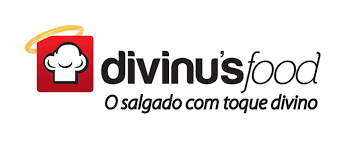 FICHA TÉCNICA DE PRODUTOFICHA TÉCNICA DE PRODUTORevisão- 02Elaborado em 01/08/2018Revisado em 09/10/2019Elaborado: Rozelle Corrêa de Souza RT - Engenheira de AlimentosCREA-SP 5070050934Revisado por: Rennan Teixeira NatalinoNutricionistaCRN3 - 36559Divinu´s Food Indústria e Comércio de Produtos Alimentícios LTDA-EPPCNPJ: 17.977.724/0001-92Divinu´s Food Indústria e Comércio de Produtos Alimentícios LTDA-EPPCNPJ: 17.977.724/0001-92INFORMAÇÃO NUTRICIONALPorção de 40 g (2 unidades)INFORMAÇÃO NUTRICIONALPorção de 40 g (2 unidades)INFORMAÇÃO NUTRICIONALPorção de 40 g (2 unidades)Quantidade por porçãoQuantidade por porção%VD(*)Valor energético128 kcal=538kJ6Carboidratos9,8 g3Proteínas3,0 g4Gorduras totais8,5 g15Gorduras saturadas1,5 g7Gorduras trans0**Fibra Alimentar00Sódio376 mg16(*) % Valores Diários com base em uma dieta de 2.000 kcal ou 8.400 kJ. Seus valores diários podem ser maiores ou menores dependendo de suas necessidades energéticas.(*) % Valores Diários com base em uma dieta de 2.000 kcal ou 8.400 kJ. Seus valores diários podem ser maiores ou menores dependendo de suas necessidades energéticas.(*) % Valores Diários com base em uma dieta de 2.000 kcal ou 8.400 kJ. Seus valores diários podem ser maiores ou menores dependendo de suas necessidades energéticas.(**) VD não estabelecido(**) VD não estabelecido(**) VD não estabelecidoPARÂMETROS MICROBIOLÓGICOSUFC/gLimite de AceitaçãoRDC n°12 de 02/01/2001Bacillus cereus<1x10²5,00 x 10³Coliformes Fecais (à 45°C)3,6 x10²5,00 x 10²SalmonellaAusente em 25gAusente em 25gEstafilococos coagulase positiva<1x10²5,00 x 10³PARÂMETROS SENSORIAISPARÂMETROS SENSORIAISCorAmarelo claroOdorCaracterísticoSaborCaracterísticoTexturaRecheio macio por dentro e Crocante por fora